EVALUATE YOURSELF (DESCRIPTIONS FEEDBACK) According to the physical descriptions and nationalities; answer the questions below.Proceso de retroalimentación; de acuerdo con lo aprendido durante el módulo anterior; unamos las nacionalidades, las descripciones, el estado del tiempo y las acciones que realizamos en momentos determinados (módulo 3) y responde a las siguientes preguntas: A person with no hair can be called:BaldHairyHairlessNo hairA woman with dark skin is known as:Blonde woman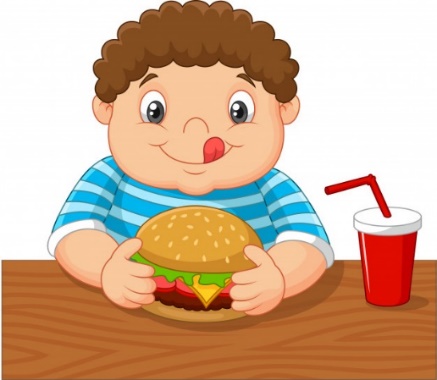 Brown woman Brunette womanBlondeA polite form to refer about a “fat” person can be:HeavyFatty SkinnyBiggerA person from Canada speaks:French and ItalianEnglish and SpanishEnglish and FrenchFrench and CanadianA typical food from England can be:Fish and chipsEnglish fishTacos American burgerA person from Brazil speaks:  BrazilianSpanishPortugueseRio JaneirenseStraight hair is more common for:BrunettesAmericansWhite peopleYoung peopleA Dragon is a traditional animal of the __________ culture:ColombianPeruvianJapaneseChineseJapanese people are:ShortTallBigBlondeThe opposite adjective of gorgeous can be:RomanticBeautifulUglyManiacÁREA: Humanidades, Lengua Castellana e Idioma Extranjero.ÁREA: Humanidades, Lengua Castellana e Idioma Extranjero.ÁREA: Humanidades, Lengua Castellana e Idioma Extranjero.DOCENTE:DOCENTE:ASIGNATURA: Inglés.ASIGNATURA: Inglés.ASIGNATURA: Inglés.ESTUDIANTE: ESTUDIANTE: GRADO: CLEI IIIMÓDULO: 3ANEXO: 6TIEMPO: FECHA: ____/ ____ / ____